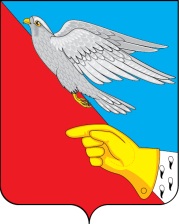 СОВЕТ  Васильевского сельского поселенияШуйского муниципального района Ивановской области третьего созыва155926, Ивановская область, Шуйский район, село Васильевское, ул. Советская, дом 1РЕШЕНИЕ№ 3 к протоколу № 3 от 11.02.2020 г.Об утверждении отчета об исполнении бюджета Васильевского сельского поселения Шуйского муниципального района Ивановской области за 2019 год.      Рассмотрев отчет Главы Васильевского сельского поселения об исполнении бюджета Васильевского сельского поселения за 2019 год, в соответствии со ст.264.2 Бюджетного кодекса РФ, Совет Васильевского сельского поселения решил:Утвердить отчет об исполнении бюджета Васильевского сельского поселения за 2019 год (приложение 1). Принять к сведению:-   информацию о численности муниципальных служащих органов местного самоуправления, работников муниципальных учреждений бюджетной сферы Васильевского сельского поселения согласно ( приложение 2)    3. Обнародовать  настоящее Решение на информационном стенде администрации и разместить в сети «Интернет».Председатель Совета Васильевского сельского поселения           Л.В.ШашковаГлава Васильевского сельского поселения:                                    А.В. КуриловПриложение 1 Анализ общих показателей бюджета Васильевского сельского поселения.Бюджет Васильевского сельского поселения на 2019 год утвержден Решением Совета Васильевского сельского поселения от 24.12.2018 г. № 1 к пр.9 «О бюджете Васильевского сельского поселения на 2019 и на плановый период 2020 и 2021 годов» по доходам в сумме 11744,1 тыс. руб., по расходам – 11609,5 тыс. руб. Бюджет утвержден бездефицитным.В течение финансового года в Решение о бюджете были внесены изменения:1) доходная часть бюджета была увеличена на 1908,0 тыс. руб. (с 9836,03 до 11744,1 тыс. руб.), в том числе:налоговые доходы увеличены на 25,4 тыс. руб. (с  1765,5 до 1790,9 тыс. руб.);неналоговые доходы уменьшены на 801,0 тыс. руб. (с 44,0   до 845,0  тыс. руб.);безвозмездные поступления увеличены на 1081,6 тыс. руб. (с 8026,6 до 8351,2 тыс. руб.);2) расходная часть была увеличена на 1908,0 тыс. руб. (с 9836,0 тыс. руб. до 11744,1 тыс. руб.)Первоначально утвержденный сбалансированный, бюджет сельского поселения на 2019 год после внесенных в него изменений утвержден  бездефицитным.Проверка и анализ выполнения плановых показателей годового отчета об исполнении бюджета за 2019 год по доходамВ соответствии с отчетом об исполнении консолидированного бюджета Васильевского сельского поселения (ф. 0503117) исполнение бюджета за 2019год по доходам составило 11665 тыс. руб. и остатки прошлых лет 79,1 тыс. руб. при плановых назначениях в последней редакции решения в сумме 11744,1 тыс. руб. Бюджет Васильевского сельского поселения по доходам выполнен на 99,6 %.Анализ исполнения бюджета Васильевского сельского поселения за 2019 год по доходам представлен в таблице 1.В целом в 2019 году объем поступлений доходов бюджета сельского поселения выше уровня поступлений 2018 года на 1501,1 тыс. руб. или на 114,8 %, налоговые и неналоговые доходы увеличились   на 878,7 тыс. руб.  Структура доходов бюджета сельского поселения представлена диаграммой на рисунке 1.Таблица 1Анализ исполнение бюджета Васильевского сельского поселения по доходам за 2019 годРис.1 Структура доходов бюджета сельского поселения в 2019 годуСогласно ст. 61. Бюджетного кодекса РФ в бюджеты поселений зачисляются налоговые доходы от:- земельного налога - по нормативу 100 процентов;- налога на имущество физических лиц - по нормативу 100 процентов.- налога на доходы физических лиц - по нормативу 5 процентов;- единого сельскохозяйственного налога - по нормативу 30 процентов;- государственной пошлины за совершение нотариальных действий должностными лицами органов местного самоуправления, уполномоченными в соответствии с законодательными актами Российской Федерации на совершение нотариальных действий - по нормативу 100 процентов.По данным формы отчетности 0503117 в бюджет сельского поселения в 2019 году поступило налоговых доходов на сумму 1735,5 тыс. руб. или 97,9% к объему запланированных бюджетных назначений в последней редакции решения о бюджете. По сравнению с 2018 годом произошло увеличение объемов поступлений налоговых доходов на 142,4 %.Сумма поступлений в бюджет сельского поселения налога на доходы физических лиц за 2019 год составила 495,6 тыс. руб. (91,8 % к уточненному плану). По сравнению с 2018 годом налог на доходы физических лиц поступил  меньше на 144,1 тыс. руб. или на 77,5 %.В течение 2019 года в доходную часть бюджета сельского поселения по налогу на доходы физических лиц внесены изменения. В результате, по сравнению с первоначально утвержденным налогом на доходы физических лиц в сумме 603,4 тыс. руб. произошло уменьшение объемов поступлений на 107,8 тыс. руб. В 2019 году в бюджет поселения единый сельскохозяйственный налог поступил в сумме 19,2 тыс. руб., что соответствует запланированному показателю в последней редакции решения о бюджете. По сравнению с уровнем исполнения 2018 года поступления единого сельскохозяйственного налога увеличились  на 9,3 тыс.руб.Налог на имущество физических лиц поступил в бюджет сельского поселения в сумме 1201,5 тыс. руб., что составляет 100,0 % по отношению к запланированным показателям в последней редакции решения о бюджете. По сравнению с объемом поступлений 2018 года сумма налога увеличилась на  142,9 тыс. руб. или на 112,5 %. По сравнению с первоначально утвержденными назначениями в сумме 1043,0 тыс. руб. поступления налога увеличилась на 158,5 тыс. руб.В 2019 году в бюджет сельского поселения земельный налог поступил в сумме 1115,2 тыс. руб., что соответствует 100,0 % запланированного показателя в последней редакции решения о бюджете и увеличен на 130,8 тыс. руб.  по сравнению с уровнем исполнения 2018 года. Первоначально земельный налог был утвержден в сумме 967,0 тыс. руб.Государственная пошлина в бюджет Васильевского сельского поселения в 2019 году поступила в сумме 19,2 тыс. руб. при запланированном объеме поступлений в последней редакции решения о бюджете – 30,0 тыс. руб. По сравнению с 2018 годом государственная пошлина поступление в бюджет поселения на 10,4 тыс. руб. уменьшилась.Наибольший удельный вес в общем объеме налоговых доходов в 2019 году составляют налоги на имущество, доходы – 10,3 %.Неналоговые доходы  поступили в 2019 году в бюджет поселения в общей сумме 765,9  тыс. руб..Первоначально неналоговые доходы были запланированы в сумме 44 тыс. руб. по разделу доходов от использования имущества, находящегося в государственной и муниципальной собственности. В результате внесенных изменений в бюджет за 2019 год был добавлен раздел доходов от продажи материальных и нематериальных активов,  сумма налога увеличилась на  680,7 тыс. руб. Неналоговые доходы за 2019 год были увеличены  на  41,2 тыс. руб. по разделу доходы от возмещения ущерба при возникновении страховых случаев по обязательному страхованию гражданской ответственности, когда выгодоприобретателями выступают получатели средств бюджетов сельских поселений, или 100 % запланированных бюджетных назначений.Безвозмездные поступления от других бюджетов бюджетной системы РФ в бюджет сельского поселения поступили в сумме 9108,2 тыс. руб., что фактически соответствует утвержденным назначениям в последней редакции решения о бюджете.В бюджет сельского поселения за 2019 год перечислено:- дотаций в размере 6874,8 тыс. руб. или 100,0 % годовых назначений;- субсидий в размере 873,6 тыс. руб. или 100,0 % годовых назначений;- субвенций в размере 201,2 тыс. руб. или фактически 100 % годовых назначений;- межбюджетные трансферты, предоставляемые бюджетам сельских поселений из бюджета муниципальных районов на осуществление части полномочий по решению вопросов местного значения в соответствии с заключенными соглашениями в размере 1158,7 тыс. руб. или фактически 100 % годовых назначений.Исполнение плановых показателей по каждому разделу доходов бюджета фактически без отклонений свидетельствует о качественном планировании и своевременности внесения изменений и уточнений в решение о бюджете.Исполнение бюджета по функциональной классификации расходовРасходы бюджета Васильевского сельского поселения за 2019 год исполнены в сумме 11609,7 тыс. руб. или 99,6% к уточненному плану.В ходе проверки произведена группировка расходов в разрезе разделов, подразделов классификации расходов бюджета. Полученные данные использовались при проверке бюджетной отчетности и анализе расходов бюджета.Основные итоги исполнения расходов  бюджета за 2019 год по разделам и подразделам функциональной классификации расходов бюджетов РФ приведены в таблице 2.Исполнение по расходам местного бюджета за 2019 год составило 11609,5 тыс. руб. при плановых назначениях, утвержденных решением о бюджете Васильевского сельского поселения  на 2019 год в сумме 11744,1 тыс. руб.Приоритетные направления расходных обязательств бюджета составили:Жилищно – коммунальное хозяйство  – 18,9 % от общей суммы расходов; общегосударственные расходы – 30,4% от общей суммы расходов;Культура, кинематография, средства массовой информации – 38,6% от общей суммы расходов.По разделу 0100 «Общегосударственные вопросы» исполнение расходов бюджета Васильевского сельского поселения составило 3522,9 тыс. руб. или  97,2% от плановых показателей. Расходы по разделу «Общегосударственные вопросы» составляют 30,4 % в общем объеме расходов бюджета Васильевского сельского поселения, аналогичный показатель за 2018 год составлял – 35,1 %.По разделу 0200 «Национальная оборона» исполнение составило 200,6 тыс. руб. или 200,6 тыс. руб. к утвержденным плановым назначениям. Расходы производились по подразделу 0203 «Мобилизационная и вневойсковая подготовка» или 100,0% от плановых показателей.По разделу 0300 «Национальная безопасность и правоохранительная деятельность» исполнение составило 156,0тыс. руб. или 100 % к уровню уточненных годовых назначений (156,0 тыс. руб.). По данному разделу произведены расходы по:подразделу 0310 «Обеспечение пожарной безопасности» исполнение составило 156,0 тыс. руб. или 100%, при плановых назначениях 156,0 тыс. руб.       По разделу 0400 «Национальная экономика» исполнение составило 873,6 тыс. руб. или 100%  к утвержденным плановым назначениям. Расходы производились по разделу 0409 «Дорожное хозяйство».По разделу 0500 «Жилищно-коммунальное хозяйство» исполнение составило 2192,4 тыс. руб. или 98,9%, при уточненных плановых назначениях в сумме 2216,1 тыс. руб. Расходы по разделу «Жилищно-коммунальное хозяйство» составляют 18,9 % в общем объеме расходов местного бюджета (в 2018 году аналогичный показатель составлял 17%).Расходы произведены по подразделу 0503 «Благоустройство».Раздел   1000 «Социальное обеспечение»По подразделу 1001 «Пенсионное обеспечение» кассовое исполнение составило 161,1 тыс. руб. или 100 % от годовых бюджетных назначений (161,1тыс. руб.). Раздел 0800 «Культура, кинематография и средства массовой информации»По подразделу 0801 «Культура» кассовое исполнение составило 4477,9 тыс. руб. или 99,9 % от годовых бюджетных назначений (4482,7 тыс. руб.). Раздел 1100 « Здравоохранение, физическая культура и спорт»По подразделу 1102 «Физическая культура и спорт» кассовое исполнение составило 25,0 тыс. руб. или 100% от годовых бюджетных назначений (25,0 тыс. руб.)Приложение 2Информация о численности муниципальных служащих органов местного самоуправления, работников муниципальных учреждений бюджетной сферы Васильевского сельского поселения.Наименование показателяКод дохода по КДУтвержденные плановые назначения в последней редакции решения, тыс. руб.2019 год2019 год2019 год2019 годИсполнено в 2018 году, тыс. руб.Темп роста, %Наименование показателяКод дохода по КДУтвержденные плановые назначения в последней редакции решения, тыс. руб.Исполнено, тыс. руб.Отклонение от плановых назначений, тыс. руб.Уровень исполнения, %Удельный вес в общем объеме доходов, %Исполнено в 2018 году, тыс. руб.Темп роста, %Налоговые и неналоговые доходы000 1 00 00000 00 0000 0002556,72501,4-55,397,921,51757,1142,4Налоги на прибыль, доходы000 1 01 00000 00 0000 000539,6495,6-44,091,84,3639,777,5Доходы от уплаты акцизов000 1 03 02000 01 0000 110Налоги на совокупный доход000 1 05 00000 00 0000 00019,519,2-0,398,50,29,9193,9Налоги на имущество000 1 06 00000 00 0000 0001201,81201,5-0,3100,010,31069,0112,4Гос. пошлина000 1 08 00000 00 0000 00030,019,2-10,8640,229,664,9Доходы от использования имущества, находящегося в государственной и муниципальной собственности000 1 13 00000 00 0000 0008,9Доходы от продажи материальных и нематериальных активов 000 1 14 00000 00 0000 000724,7724,70,01006,2Доходы от продажи материальных и нематериальных активов 000 1 13 00000 00 0000 00041,241,20,01000,4Безвозмездные поступления000 2 00 00000 00 0000 0009108,29108,20,0   10078,58351,5109,1Дотации бюджетам субъектов Российской Федерации и муниципальных образований000 2 02 01000 00 0000 1516874,86874,80,0100,059,26958,998,8Субсидии бюджетам субъектов Российской Федерации и муниципальных образований (межбюджетные субсидии)000 2 02 02000 00 0000 151873,6873,60,0100,07,5405,6215,4Субвенции бюджетам субъектов Российской Федерации и муниципальных образований000 2 02 03000 00 0000 151201,2201,20,01001,7177,8113,2Иные межбюджетные трансферты000 2 02 04000 00 0000 1511158,71158,70,010010809,2141,2Увеличение прочих денежных средств000 0 10 50201 10 0000 510Доходы бюджета - Всего000 8 50 00000 00 0000 00011665,011609,7-10108,6114,9Наименование показателяРазделУтвержденные бюджетные назначения, тыс. руб.2019 год2019 год2019 год2019 годИсполнено за 2018 годТемп роста, %Наименование показателяРазделУтвержденные бюджетные назначения, тыс. руб.Исполнено, тыс. руб.Отклонение, тыс. руб.Отклонение, %Удельный вес, %Исполнено за 2018 годТемп роста, %Общегосударственные вопросы01003629,03522,9106,197,230,43616,797,4Функционирование Правительства Российской Федерации, высших исполнительных органов государственной власти субъектов Российской Федерации, местных администраций0104,01023470,03434,835,298,929,63483,398,6Резервные фонды011160,0-60,0--011398,487,510,990,00,8128,768,0Обеспечение 01050,60,604,712,8Национальная оборона0200200,6200,60,0100,001,7182,0110,3Мобилизационная и вневойсковая подготовка0203200,6200,60,0100,001,7182,0110,3Национальная безопасность и правоохранительная деятельность0300156,0156,00,0100,001,3134,0116,4Защита населения и территории от последствий чрезвычайных ситуаций природного и техногенного характера, гражданская оборона0309Обеспечение пожарной безопасности0310156,0156,00,0100,001,3134,0116,4Дорожное хозяйство0409873,6873,60,0100,007,5664,0131,8Жилищно-коммунальное хозяйство05002216,12192,423,798,918,91760,2124,6Коммунальное хозяйство0502Благоустройство05032216,12192,423,798,918,91760,3124,6Профессиональная подготовка переподготовка0705Культура, кинематография, средства массовой информации08004482,74477,94,899,938,63777,2118,6Культура08014482,74477,94,899,938,63777,2118,6Пенсии пособия1001161,1161,10,0100,01,4126,0127,9Субвенции1004Здравоохранение, физическая культура и спорт110025,025,00,0100,000,245,555Физическая культура и спорт110225,025,00,0100,000,245,555Расходы бюджета - ИТОГО11744,111609,5134,699,010305,6112,7№ п/пНаименование показателяПлановаячисленность(чел)Фактическая численность(чел)1.Администрация552.Работники бюджетной сферы55Всего:2.1Культура1111ВСЕГО:2121